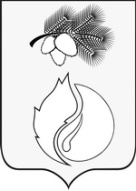 АДМИНИСТРАЦИЯ ГОРОДА КЕДРОВОГОРАСПОРЯЖЕНИЕТомская областьг.КедровыйО запрете выжигания сухой растительности  на территории муниципального образования «Город Кедровый»  В соответствии с Федеральными законами от 21 декабря 1994года №68-ФЗ «О защите населения и территории от чрезвычайных ситуаций природного и техногенного характера», от 21 декабря 1994года №69-ФЗ «О пожарной безопасности», Постановлением Правительства Российской Федерации от 10 ноября 2015 года №1213 «О внесении изменений в Правила противопожарного режима в Российской Федерации», Законом Томской области от 12 октября 2005года №184-ОЗ «О пожарной безопасности в Томской области», в целях усиления охраны лесов и противопожарной защиты населенных пунктов и инфраструктуры, предотвращения природных пожаров на территории муниципального образования «Город Кедровый», недопущения перехода палов сухой травы на территорию населенных пунктов и земли государственного лесного фонда Запретить на территории муниципального образования «Город Кедровый»:- выжигание сухой растительности и пожнивных остатков;- разводить костры в ветреную погоду;- оставлять на открытой территории бутылки, осколки от стекла и другой мусор.Настоящее распоряжение опубликовать  в газете «В краю кедровом» и разместить на официальном сайте администрации города Кедрового в сети Интернет www/kedradm.tomsk.ru. Контроль за исполнением настоящего распоряжения возложить на первого заместителя мэра города Кедрового Новоселова В.В.Мэр                                                                                                                              Н.А. СоловьеваЗаместитель мэра по социальнойполитике и управлению делами                                                               И.Н. Алексеева                                                                                                               «______»___________2016 г.Раздать:Исполнитель:Смирнова О.В.тел.  3 51 0619 апреля 2016№143    В дело1 экз.Новоселову В.В.1 экз.Смирновой О.В.1 экз.Сергееву А.В.1 экз.Большакову А.А.1 экз.Гарееву А.З.1 экз.Яровому А.М.1 экз.Волковой О.В.1 экз.